受影响企业失业保险费返还、失业保险支持企业稳定岗位补贴企业申请操作指南一、申请补贴1. 企业登录江门市人力资源和社会保障网上服务平台（地址：https://rsfw.jiangmen.cn/）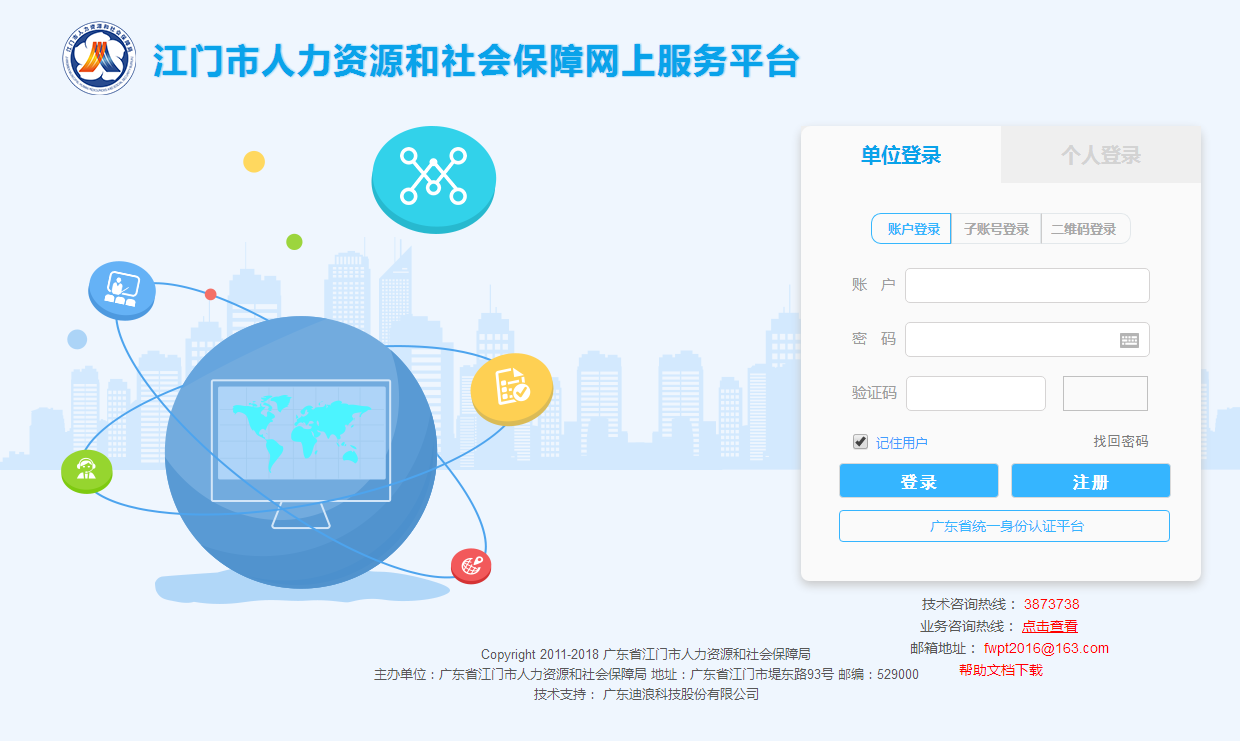 2.点击“疫情专区”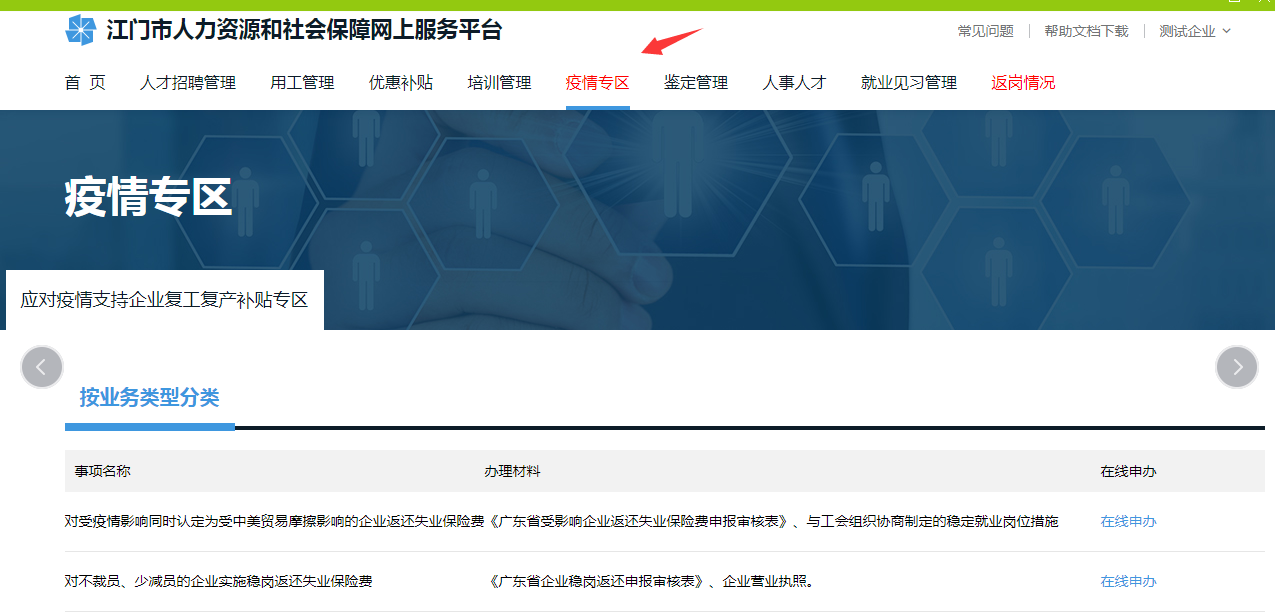 3. 根据所需选择办理事项，点击“在线申办”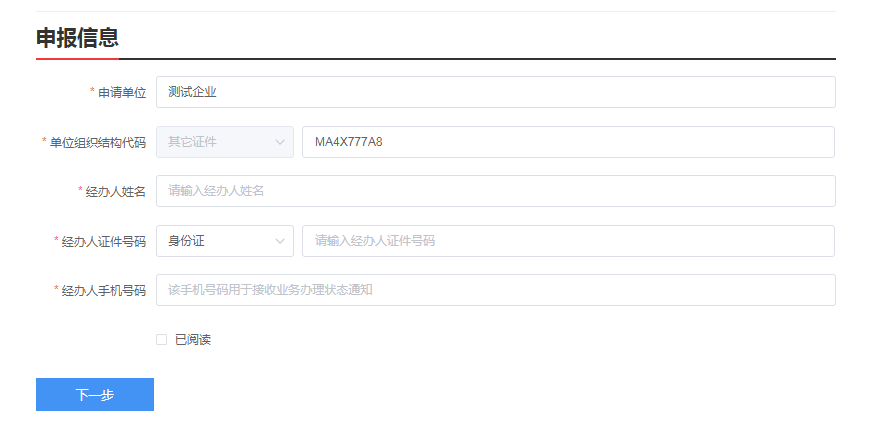 4. 填写单位邮箱及环节信息，点击下一步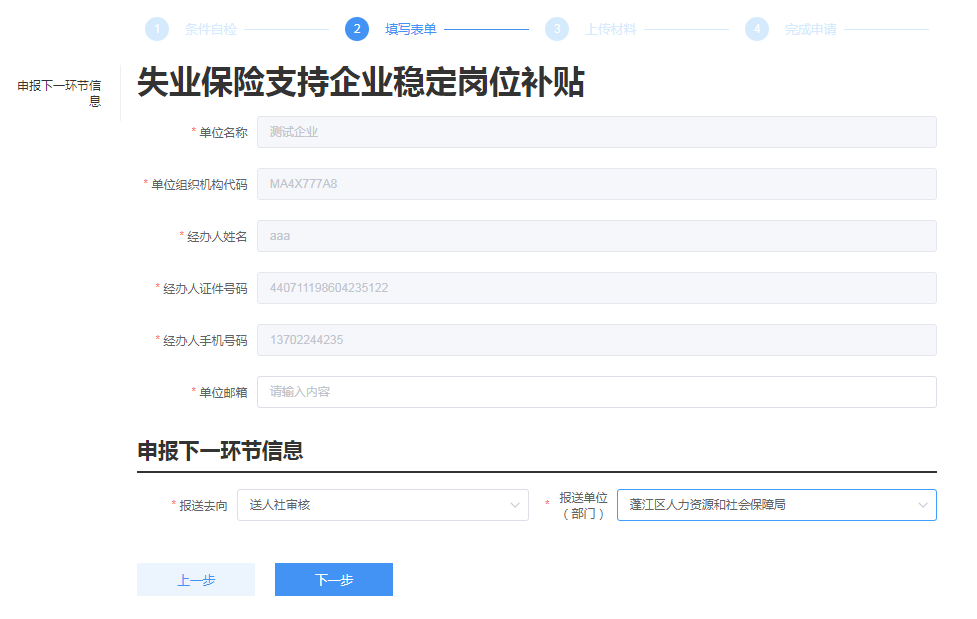 5. 按照要求逐项上传附件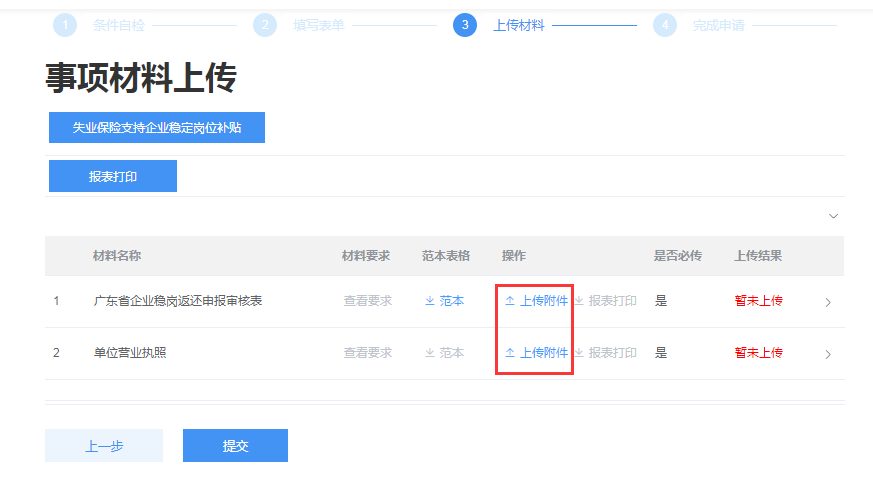 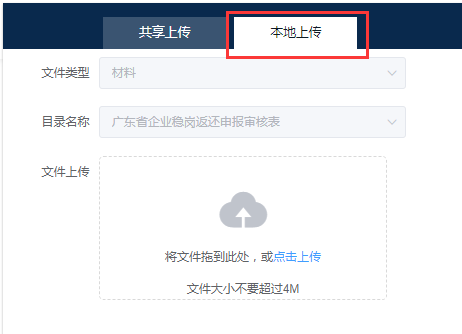 6. 上传完毕，点击“提交”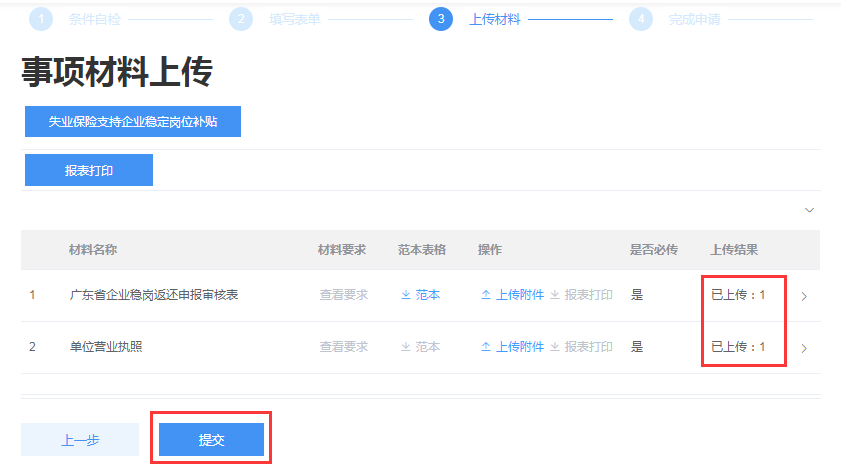 二、查看已申请的事项1. 点击“我的事项”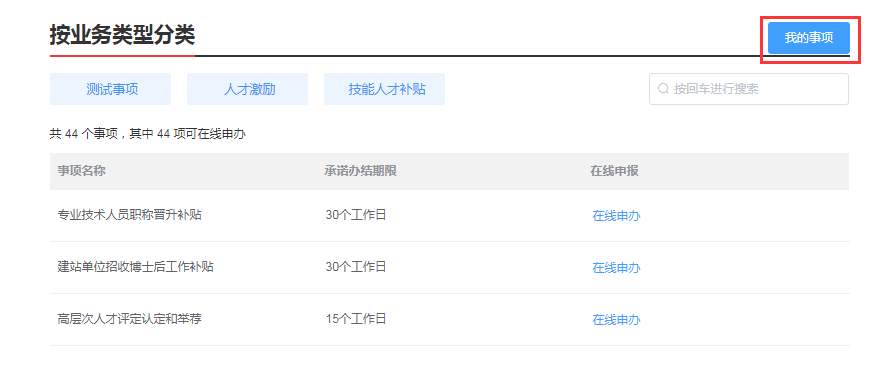 2. 点击“办理中”可查看办理结果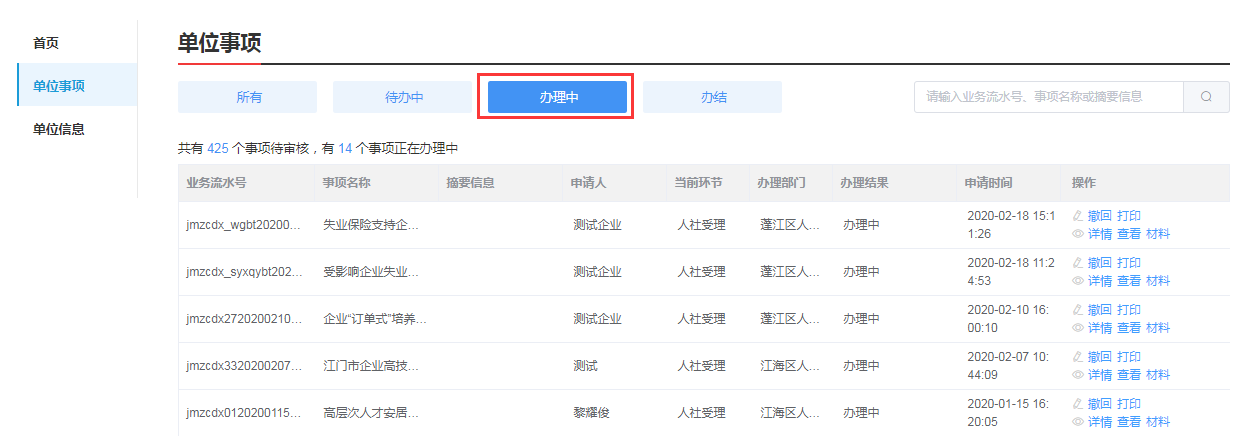 三、事项退回处理1. 点击“我的事项”2. 点击“材料”补充或修改材料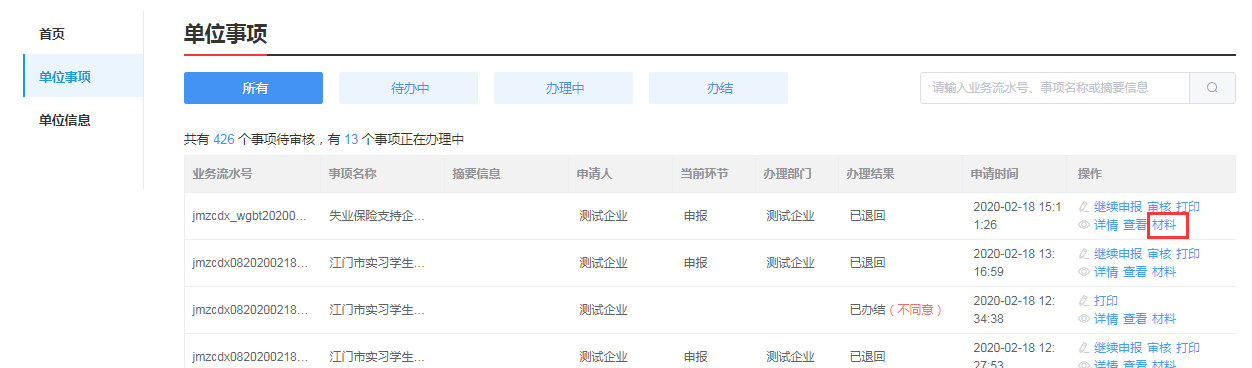 3. 点击“继续申报”进行再次申报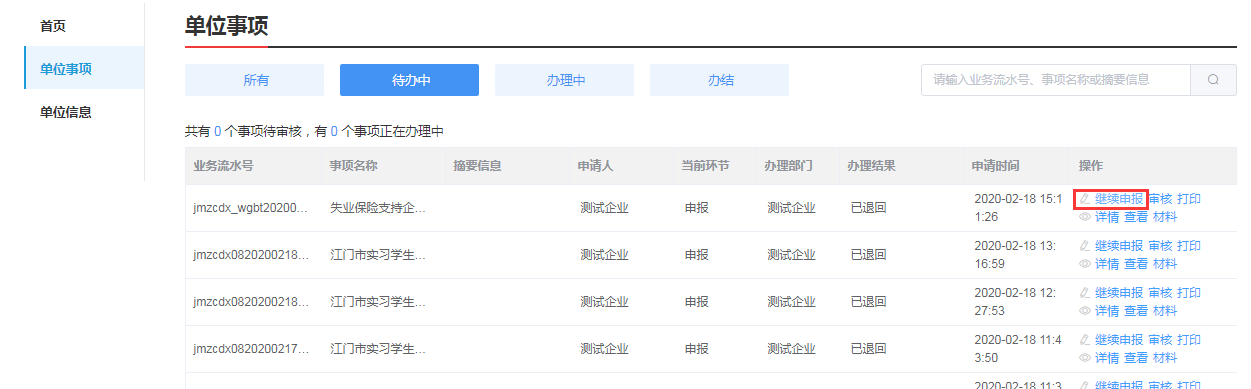 四、查询申请结果1. 点击“我的事项”2. 点击“办结”查询办理结果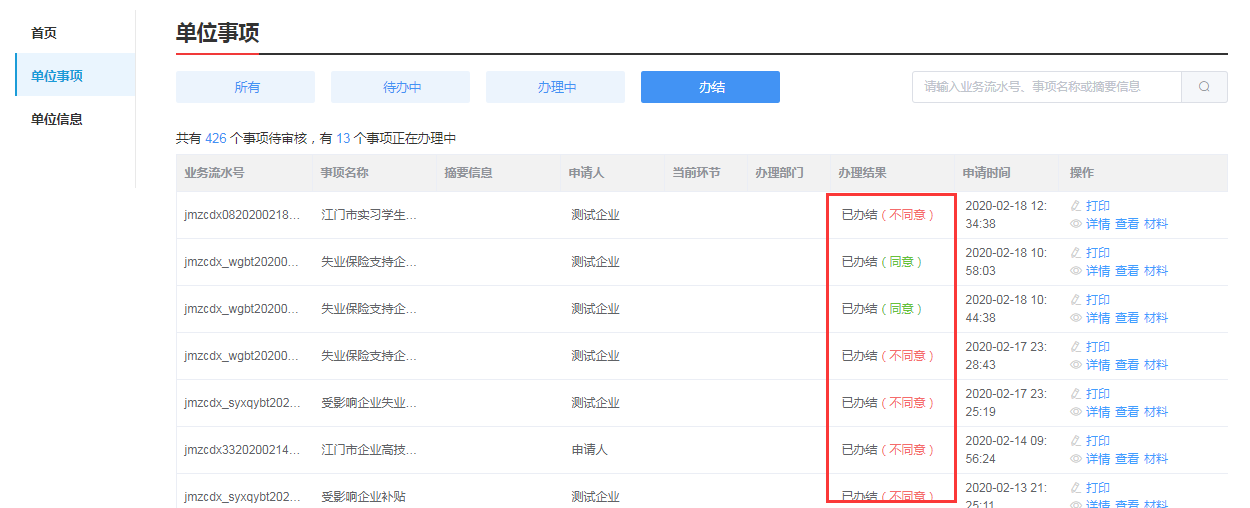 